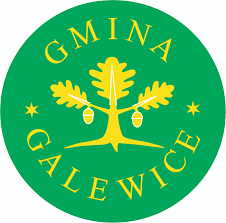 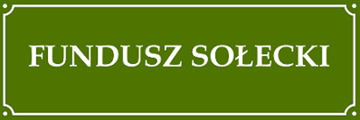 Galewice, 19.06.2023 r.RIiRG.3050-10.6.2023 ZAPYTANIE OFERTOWE Nr 2023Zamawiający:  Gmina Galewice, ul. Wieluńska 5 98-405 Galewice.Tryb udzielenia zamówienia:Do niniejszego postępowania nie stosuje się przepisów ustawy z dnia 11 września 2019 r. – Prawo zamówień publicznych (t.j. Dz. U. z 2022 r. poz. 1710; zm.: Dz. U. z 2020 r. poz. 1517, z 2022 r. poz. 1812, poz. 1933 i poz. 2185 oraz z 2023 r. poz. 412 i poz. 825).Postępowanie prowadzone jest na podstawie § 4 ust. 2 pkt 3 Regulaminu udzielania zamówień publicznych, których wartość nie przekracza wyrażonej w złotych równowartości kwoty 130 000 zł. w Gminie Galewice, wprowadzonego Zarządzeniem Nr 59.2022 Wójta Gminy Galewice z dnia 31 marca 2022 r.  Opis przedmiotu zamówienia:Zakup zestawów biesiadnych dla Sołectwa Węglewice oraz dla Sołectwa Dąbie Zakres przedmiotu zamówienia obejmuje zakup z dostawą zestawów biesiadnych w ilości 10 kpl. dla Sołectwa Węglewice oraz w ilości 10 kpl. dla Sołectwa Dąbie.Zestaw piknikowy powinien być wykonany z sezonowanego drewna sosnowego, lakierowanego 3-warstwowo przy użyciu lakieru UV, dzięki czemu zachowują swój naturalny wygląd. Drewno sosnowe powinno być szlifowane maszynowo. Min. wymiary stołu: 220 x 70 x 77,5 cm., min. wymiary ławki: 220 x 25 x 47 cm., min. grubość blatu: 26 mm, min. grubość siedziska: 28 mm. Stelaż powinien być wykonany z wytrzymałych kątowników o grubości min. 3mm i malowany proszkowo z zastosowaniem podkładu, co zwiększa jego odporność na warunki atmosferyczne.  Zamawiający wymaga aby zestaw można było układać w stosy bez ryzyka uszkodzenia blatów. Zdjęcie poglądowe zestawów piknikowych stanowi załącznik Nr 2. Dostawa zestawów ma być dokonana w dni robocze w godzinach 8.00 – 14.00.Środki z funduszu sołeckiego Sołectwa Węglewice oraz Sołectwa Dąbie na 2023 rok.Termin realizacji zamówienia.Termin realizacji zamówienia –  od podpisania umowy do dnia 30.08.2023r.Opis warunków płatności.Termin płatności faktury: min. 14 dni.Podstawą do wystawienia faktury i końcowego rozliczenia stanowi faktycznie zrealizowane zamówienie. VI. Kryterium oceny ofert.1. Jedynym kryterium oceny ofert jest najniższa cena brutto za całość zamówienia.  VII. Termin gwarancjiZamawiający wymaga udzielenia minimum 12 miesięcy gwarancji na przedmiot zamówienia.VIII. Sposób przygotowania i złożenia oferty:Ofertę należy sporządzić wypełniając formularz ofertowy (zał. Nr 1). W załączonym formularzu ofertowym należy ponadto podać cenę brutto ogółem oferty.Ofertę można złożyć osobiście w sekretariacie pok. 208, lub przesłać za pośrednictwem poczty, kuriera na adres Gmina Galewice, ul. Wieluńska 5, 98-405 Galewice lub faksem (62/7838625) lub drogą elektroniczną na adres sekretariat@galewice.pl. W przypadku składania oferty pocztą należy opisać kopertę „Oferta cenowa zakup zestawów biesiadnych dla Sołectwa Węglewice oraz dla Sołectwa Dąbie ”.W przypadku składania oferty drogą elektroniczną wymagany jest skan wypełnionej i podpisanej oferty.Dokumenty składane w formie kserokopii muszą być potwierdzone za zgodność z oryginałem przez Wykonawcę.Wszystkie koszty związane z przygotowaniem oferty ponosi składający ofertę. Ofertę należy sporządzić w języku polskim pod rygorem nieważności.Wymaga się, aby wszelkie poprawki były dokonane w sposób czytelny oraz opatrzone podpisem osoby podpisującej ofertę.Oferty złożone po terminie nie będą rozpatrywane.Termin składania ofert: do dnia 26.06.2023 r. do godz. 1530Do oferty należy dołączyć wypełniony i podpisany formularz ofertowy (zał. Nr 1) oraz wizualizacja i opis techniczny przedmiotu zamówienia. IX. Zastrzeżenia dodatkowe1. Wykonawca przygotowuje ofertę i uczestniczy w postępowaniu ofertowym na własny koszt. Oferentowi nie przysługują względem Zamawiającego żadne roszczenia związane z jego udziałem w niniejszym postępowaniu.2. Zamawiający zastrzega prawo unieważnienia postępowania bez podania przyczyny. Zapytanie ofertowe służy rozeznaniu rynku i nie zobowiązuje Zamawiającego do złożenia zamówienia.3. Osobą wyznaczoną do bezpośredniego kontaktowania się z Wykonawcami jest Katarzyna Owczarek- tel. 514953731.Załączniki:1. Formularz ofertowy – zał. Nr 1.2. Przykładowy zestaw biesiadny – zał. Nr 2.………………………………………(podpis Zamawiającego)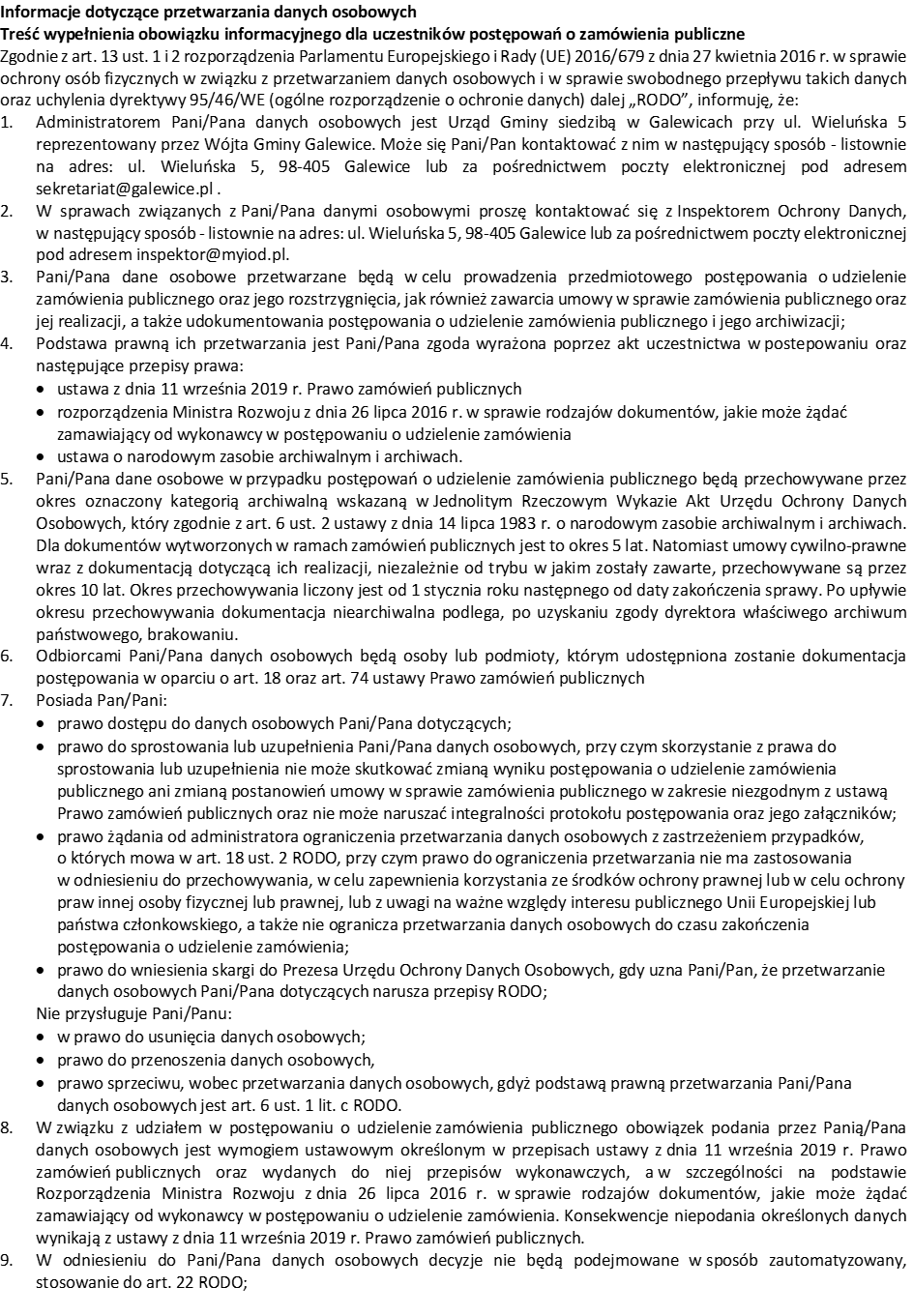 